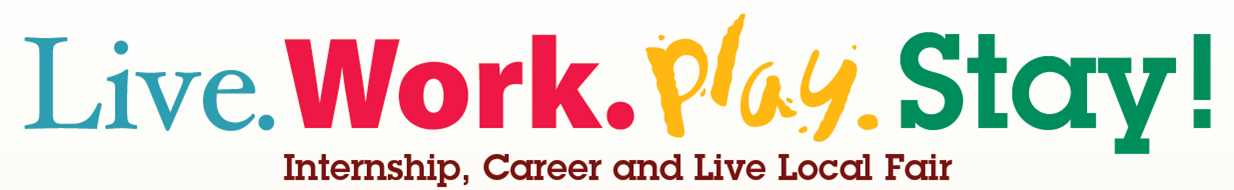 Free Student Shuttle Schedule for February 26, 2018:Anna Maria: Leaves Bishop Flanagan Campus Center at: 1:50pm, 2:50pm
	Leaves WSU Wellness Center North Lot at: 3:50pm, 5:00pm
	Shuttle service provided by: Knights Limo (508) 839-6252Assumption: Leaves bus shelter located adjacent to Plourde recreation center at: 2:00pm, 3:00pm, 4:00pm
	Leaves WSU Wellness Center North Lot at: 3:15pm, 4:20pm, 5pm
	Shuttle service provided by: First Student 508-248-0218Becker College: Leaves Worcester Campus Student Center 36 Cedar Street at: 1:45pm, 2:45pm
	Leaves WSU Wellness Center North Lot at: 3:45pm, 5pm
	Shuttle service provided by: Knights Limo (508) 839-6252Becker College: Leaves Leicester  Fuller Campus Center at:  1:45pm, 2:45pm	Leaves WSU Wellness Center North Lot at: 3:15pm, 5:00pm  	Shuttle service provided by: Becker CollegeClark: Leaves Maywood Street opposite the Lasry center at: 2:05pm, 3:05pm
	Leaves WSU Wellness Center North Lot at: 3:30pm, 5pm
	Shuttle service provided by: First Student 508-248-0218Holy Cross: Leaves gate 7, in front of Hogan at: 2:00pm, 3:00pm
	Leaves WSU Wellness Center North Lot at: 4pm, 5pm
	Shuttle service provided by: Wlimo 800-660-0992QCC: Leaves bus stop shelter on the North side of the Administration building at: 1:45pm, 2:45pm 
 	Leaves WSU Wellness Center North Lot at: 4pm, 5pm
	Shuttle service provided by: Wlimo 800-660-0992WPI: Leaves bus circle by Rec Center parking garage at: 1:40pm, 2:40pm, 3:40pm
	Leaves WSU Wellness Center North Lot at: 3:15pm, 4:20pm, 5pm
	Shuttle service provided by: First Student  508-248-0218Or use Uber promo code: WOR2018, for $20 off first ride for new users.If you chose to take your own vehicle, there is complimentary parking. No permit required.  Park in any Commuter spot.  WSU Campus Map/directions. Thank you to our transportation sponsors: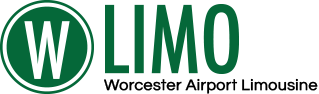 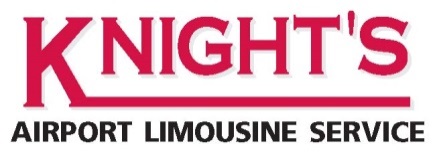 